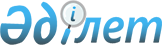 Об установлении размера субсидирования заработной платы социальных рабочих мест, создаваемых неправительственными организациями для лиц с ограниченными возможностями
					
			Утративший силу
			
			
		
					Постановление акимата города Алматы от 23 октября 2017 года N 4/432. Зарегистрировано Департаментом юстиции города Алматы 7 ноября 2017 года N 1421. Утратило силу постановлением акимата города Алматы от 16 апреля 2019 года № 2/227
      Сноска. Утратило силу постановлением акимата города Алматы от 16.04.2019 № 2/227 (вводится в действие по истечении десяти календарных дней после дня его первого официального опубликования).
      В соответствии с законами Республики Казахстан от 23 января 2001 года "О местном государственном управлении и самоуправлении в Республике Казахстан", от 6 апреля 2016 года "О занятости населения" и постановлением Правительства Республики Казахстан от 29 декабря 2016 года № 919 "Об утверждении Программы развития продуктивной занятости и массового предпринимательства на 2017-2021 годы, внесении изменения и дополнения в постановление Правительства Республики Казахстан от 30 декабря 2015 года № 1136 "Об утверждении перечня правительственных программ и признании утратившими силу некоторых решений Правительства Республики Казахстан", акимат города Алматы ПОСТАНОВЛЯЕТ:
      1. Установить следующие размеры субсидирования заработной платы социальных рабочих мест, создаваемых неправительственными организациями для лиц с ограниченными возможностями:
      до 65 000 тенге - в размере 35% от установленного размера заработной платы, но не более минимальной заработной платы в месяц;
      свыше 65 001 тенге - в размере 80% от установленного размера заработной платы, но не более двух минимальных заработных плат в месяц.
      2. Управлению занятости и социальных программ города Алматы обеспечить государственную регистрацию настоящего постановления в органах юстиции с последующим опубликованием в официальных периодических изданиях, а также в Эталонном контрольном банке нормативных правовых актов Республики Казахстан и на официальном интернет-ресурсе акимата города Алматы.
      3. Контроль за исполнением настоящего постановления возложить на заместителя акима города Алматы М. Дарибаева.
      4. Настоящее постановление акимата города Алматы "Об установлении размера субсидирования заработной платы социальных рабочих мест, создаваемых неправительственными организациями для лиц с ограниченными возможностями" вступает в силу со дня государственной регистрации в органах юстиции и вводится в действие по истечении десяти календарных дней после дня его первого официального опубликования.
					© 2012. РГП на ПХВ «Институт законодательства и правовой информации Республики Казахстан» Министерства юстиции Республики Казахстан
				
      Аким города Алматы

Б. Байбек
